.WALK FWD, SHUFFLE FWD, STEP FWD. ROCK BACK, SHUFFLE BACKCOASTER STEP, STEP ½ TURN, KICK BALL CHANGE, STOMP, STOMPSTEP R TO SIDE STEP L TOGETHER, SIDE SHUFFLE, CROSS L OVER ROCK BACK R TURN ¼ TURN LEFT, WALI FWD R,LSIDE TOGETHER, SIDE TOGETHER, KICK BACK CROSS, BIG STEP SIDE SLIDE TOGETHER, STOMP, STOMP, STOMPContact: mcamara@kentri.orgDesperate Man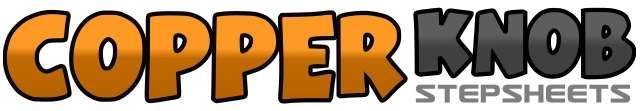 .......Count:32Wall:4Level:High Beginner.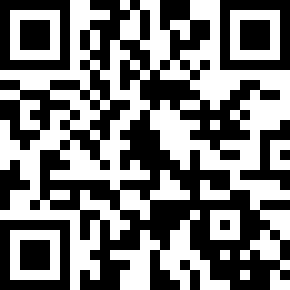 Choreographer:Mike Camara (USA) - September 2018Mike Camara (USA) - September 2018Mike Camara (USA) - September 2018Mike Camara (USA) - September 2018Mike Camara (USA) - September 2018.Music:Desperate Man - Eric ChurchDesperate Man - Eric ChurchDesperate Man - Eric ChurchDesperate Man - Eric ChurchDesperate Man - Eric Church........1-2, 3&4Walk Fwd. L, R, Shuffle Fwd. L-R-L5-6, 7&8Step R Fwd. Rock Back On L, Shuffle Back R-L-R9&10Coaster Step L-R-L (back together fwd.)11-12Step R Fwd. Pivot ½ Turn L Weight On L13&14Kick Ball Change R-R-L15-16Stomp In Place R-L17-18Step R to side Step L next to R19&20Side Shuffle Right R-L-R21&22Cross L Over R, Recover On R, Step ¼ Turn L Stepping L23-24Walk Fwd. R-L25&26&Touch R To Side, Step R Together, Step L To Side Step L Together27&28Kick R Fwd. Step Back R, Cross L Over R29-30Step R To Side (big step) Slide Left Next To L31&32Stomp In Place R-L-R